Allegato C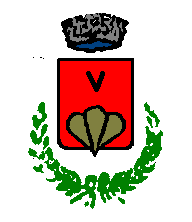 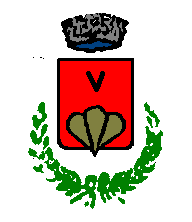 DICHIARAZIONE SOSTITUTIVA DI ATTO DI NOTORIETA’ (ART. 47 del D.P.R. n. 445/2000)CONTRIBUTI STRAORDINARI A FAVORE DI CHI TRASFERISCE LA PROPRIA RESIDENZA E DIMORA ABITUALE NEL COMUNE DI MONTEMURROIL SOTTOSCRITTOConsapevole che le false attestazioni, le dichiarazioni mendaci, la falsità negli atti e l'uso di atti falsi, comportano la decadenza dei benefici conseguiti e costituiscono reato punito ai sensi del Codice Penale e delle leggi speciali in materia (art. 76 D.P.R. 445/2000), sotto la propria responsabilità dichiara che i fatti, stati e qualità riportati di seguito e nella documentazione allegata corrispondono a verità. DATI DEL DICHIARANTECognome e Nome_________________________________________________________________nat_ a ________________________________________________________(___ ) il __/__ /______ residente a _______________________________________________________________________in via ________________________________________________________________n. _________Codice Fiscale_____________________________________________________________________ ELEZIONE DI DOMICILIOIndirizzo PEC presso il quale il sottoscritto elegge domicilio ai fini della procedura e tramite cui verranno gestite tutte le comunicazioni successive all’invio della domanda: ________________________________________________________________________________DATI IBAN PER EROGAZIONE CONTRIBUTOIBAN: ___________________________________________________________________________Intestato a _______________________________________________________________________Conto presso [ ] Poste Italiane ovvero [ ] Istituto di Credito Sono espressamente escluse forme di pagamento diverse (es. su carte di credito o carte prepagate)RECAPITI PER CONTATTI IMMEDIATITelefono _________________________________________________________________________mail ____________________________________________________________________________CHIEDEdi essere ammesso al contributo previsto, a tal fineDICHIARA1. di avere titolo, legittimazione e possesso dei requisiti per la presentazione della presente domanda; 2. di possedere i requisiti e rispettare le condizioni per l’accesso al contributo di cui AVVISO PUBBLICO - ANNUALITA’ 2021 – COMUNE DI MONTEMURRO DECRETO DEL PRESIDENTE DEL CONSIGLIO DEI MINISTRI 30 settembre 2021 - “FONDO DI SOSTEGNO AI COMUNI MARGINALI”; 3. di impegnarsi ad utilizzare il contributo erogato a titolo di concorso per l’acquisto e la ristrutturazione di immobili da destinare ad abitazione principale; 4. di essere informato, ai sensi del Regolamento UE 2016/679, che i dati personali raccolti saranno trattati, anche con strumenti informatici, esclusivamente nell'ambito del procedimento per il quale la presente dichiarazione viene resa.Montemurro___________________                                                       FIRMA DEL DICHIARANTE								_______________________________Allegati: a. Copia di un documento di identità in corso di validità del richiedente; 